         Российский Танцевальный Союз         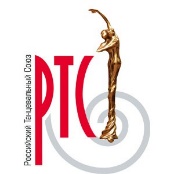 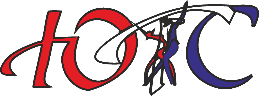                                                         Южный Танцевальный Союз                                                                  МБУ ДО ДТДМТанцевально-спортивный клуб «МАГНАТ»Представляют  традиционный открытый турнир по спортивным танцам«КУБОК  НОВОРОССИЙСКА-2019» РАСПИСАНИЕ «Кубок НОВОРОССИЙСКА -2019»         1 июня 2019 года                                                                                                  1 отделение                                                                                                                                                                Спортивно-массовое мероприятиеДО ВСЧТРЕЧИ НА ТУРНИРЕ « Кубок НОВОРОССИЙСКА 2019»ОРГАНИЗАТОРЫ ТУРНИРА:Любовь Хрипченко,  Александр Кулаков, Олеся ЛюбимоваДАТА ПРОВЕДЕНИЯ: 1 июня 2019 годаМЕСТО ПРОВЕДЕНИЯ:г.Новороссийск, пр.Ленина 97, Дворец творчества. паркетный залПРАВИЛА ПРОВЕДЕНИЯ:В соответствии с правилами  ЮТССУДЬИ:Специалисты РТС и ЮТС  по приглашению организаторовУСЛОВИЯ   ПРИЕМА:За счет командирующих организацийНАГРАЖДЕНИЕ:Кубки, медали, призыРЕГИСТРАЦИЯ:По квалификационным книжкам,  паспортам или свидетельствам о рождении. Начало за 1,5 часа до начала отделения, окончание за 30 минут до начала. Разминка – за 30 мин. до начала отделения.РЕГИСТРАЦИОННЫЙ ВЗНОС:Не выше нормативов, установленных правилами ЮТСДОПУСК ТРЕНЕРОВ:По списку тренеров, пары которых заняты в турниреСПРАВКИ:Любую дополнительную информацию о проведении турнира «Кубок Новороссийска 2019» вы можете получить: Любовь Федоровна           т.8-918--469-31-32;                                             e-mail: hipa49@rambler.ruАлександр Кулаков          т.8-918-489-54-53                                             e-mail: Kula30.nvrs@rambler.ruОлеся Любимова             т.8-918-390-09-24                                           e-mail: Ieska75@rambler.ru№КатегорияВозрастПрограммаРегистрацияНачало1,2Супер Беби  (Соло , Пары)3-4 годаW, Ch8.3010.003Супер Беби (Соло )3-4 годаW,Cha,P8.3010.004,5Супер Беби (Соло,Пары)3-4 годаКубок W8.3010.006,7Супер Беби (Соло ,Пары)3-4 годаКубок Ch8.3010.008Супер Беби (Соло)3-4 годаКубок P8.3010.009,10Ювеналы 0 (Соло ,Пары)5-6 летW , Ch8.3010.0011,12Ювеналы 0 (Соло ,Пары)5-6 летW, Ch , J8.3010.0013,14Ювеналы 0«Н»кл(Соло,Пары) 5-6 летW,Q , Ch , J8.3010.0015,16Ювеналы 0 (Соло,Пары)5-6 летКубок W8.3010.0017,18Ювеналы 0 (Соло ,Пары)5-6 летКубок Ch8.3010.0019,20Ювеналы 0 (Соло ,Пары)5-6 летКубок J8.3010.0021Большой приз (Соло)3-5 летCh8.3010.002 отделение2 отделение2 отделение2 отделение2 отделение2 отделение22,23Ювеналы 1 (Соло ,Пары)7-9 летW, Ch11.3013.0024,25Ювеналы 1 (Соло ,Пары)7-9 летW, Ch , J11.3013.0026,27Ювеналы 1«Н»кл.(Соло,Пары)7-9 летW,Q , Ch , J11.3013.0028,29Ювеналы 1 (Соло ,Пары)7-9 летКубок W11.3013.0030,31Ювеналы 1 (Соло ,Пары)7-9 летКубок Ch11.3013.0032,33Ювеналы 1 (Соло, Пары)7-9 летКубок J11.3013.0034Большой приз (Соло)6-9 летCh11.3013.003 отделение3 отделение3 отделение3 отделение3 отделение3 отделение35,36Ювеналы 2 (Соло ,Пары)10-11 летW, Ch13.3015.0037,38Ювеналы 2 (Соло ,Пары)10-11 летW, Ch , J13.3015.0039,40Ювеналы 2«Н»кл.(Соло,Пары)10-11 летW,Q , Ch , J13.3015.0041,42Ювеналы 2 (Соло ,Пары)10-11 летКубок W13.3015.0043,44Ювеналы 2 (Соло ,Пары)10-11 летКубок Ch13.3015.0045,46Юниоры 1+2 (Соло ,Пары)12-15 летW, Ch , J13.3015.0047,48Юниоры1+2«Н»кл.(Соло ,Пары)12-15 летW,Q , Ch , J13.3015.0049,50Юниоры 1+2 (Соло ,Пары)12-15 летКубок W13.3015.0051,52Юниоры 1+2 (Соло ,Пары)12-15 летКубок Ch13.3015.0053Кубок Новороссийска (Соло)10-11 летCh13.3015.0054Кубок Новороссийска (Соло)12-15 летJ13.3015.004 отделение4 отделение4 отделение4 отделение4 отделение4 отделение55,56Ювеналы 1 до «Е» (Соло ,Пары)7-9 летW,T,Q15.3017.0057,58Ювеналы 1 до «Е» (Соло ,Пары)7-9 летCh,R,J15.3017.0059,60Ювеналы 2 до «Е» (Соло ,Пары)10-11 летW,T,Q15.3017.0061,62Ювеналы 2  до «Е» (Соло ,Пары)10-11 летCh,R,J15.3017.0063,64Юниоры 1+2 до «Е» (Соло ,Пары)12-15 летW,T,Q15.3017.0065,66Юниоры 1+2 до «Е» (Соло ,Пары)12-15 летCh,R,J15.3017.0067Кубок Новороссийска (Пары)7-10 летCh15.3017.0068Кубок Новороссийска (Пары)11-15 летJ15.3017.00